	В Кромской районный суд	судье Кромского районного суда	Гридиной Маргарите Николаевне                                                               директора БОУ ТР ОО Никольская СОШ»	Ченской Е.И.	заявлениеПрошу рассмотреть проведение предварительного судебного заседания по иску прокурора Троснянского района Орловской области в отсутствие  представителя школы. По существу спора не возражаю.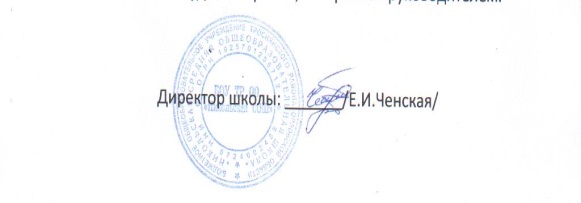 